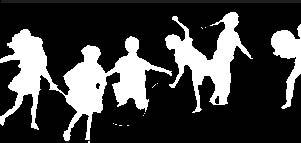 ŽIBURĖLISLITHUANIAN  MONTESSORI14911 127th Street, Lemont, IL 60439   (630) 257-8891                                                     www.ziburelismontessori.orgMokslapinigiai ir registracijos informacija ir taisyklės2022-2023 mokslo metamsJūsų vaiko ugdymas ir auklėjimas yra svarbus jūsų šeimos biudžetui. Mes tikime, kad pasirinkdami “Žiburėlį” jūs investuojate į savo vaiko ateitį. Mokyklos darbo valandos* Pridėti $99 kiek vieną rytą lankant nuo 8:00 v.r.** Programa veiks tiktai jeigu užsiregistruos pakankamai vaikų.*** Programa iki 4 v.v reikia prideti valandiniu įkainiusMokslapinigiaiMokesčiai* Visi mokiniai valgo sveiką maistą mokykloje. Prailgintos ir pilnos dienos mokiniai gauna karštus pietus kiekvieną dieną.** Padengia visus mokyklos bendrus užsiėmimus (klausos ir regėjimo patikrinimus, išvykas, Kalėdinį rytmetį, t.t.)Registracija TvarkaVietos bus paskirstytos šia tvarka ir pirmenybė suteikiama rytinei pamainai nuo rudenio:     Pirmininkės/o, Vice-Pirmininkės/o ir vajaus/lėšų telkimo koordinatorės/iaus vaikai.Valdybos narių vaikamsLankantys vaikai.Rytinės pamainos vaikai pasilieka rytinėje pamainoje.Popietinės pamainos mokiniai, kurie pageidaus, galės pereiti į rytinę pamainą. Jeigu norinčiųjų atsiras per daug, vietos bus užpildomos loterijos būdu.Lankančių vaikų sesutės/broliukai, kurių formos įteiktos iki 2022 m. kovo 23d.Nauji mokiniai, kurie įteikė registracijos formas iki 2022 m. kovo 23d.Nauji mokiniai įteikę registracijos formas po 2022 m. balandžio 14d.Vaikams, kuriems iki mokslo metų pradžios dar nesuėjo 3 metai, gali rezervuoti vietą sumokėdami visų mokslo metų mokslapinigius.(Pavyzdžiui, vaikas loterijos būdu patenka į rytinę pamainą, bet 3 metai jam sueis tik lapkričio mėnesį.Tokiu atveju šeima norėdama išlaikyti vietą rytinėje pamainoje turi susimokėti rugsėjo ir spalio mėnesio mokslapinigius.)Jei vaikui 3 metai sueis prieš ar pavasario semestro metu, priėmimas taikomas tomis pačiomis pirmenybės sąlygomis, kaip rudens semestro laukiantiems.TaisyklėsRegistracijos formą ir $125 registracijos mokestį įteikti iki 2022 m. kovo 23d. (registracijos mokestis negrąžinamas, nebent neliko vietos)Programa priima vaikus 3 - 6 metų amžiaus.Rekomenduojame, kad vaikas lankytų rytinę arba popietinę pamainą — pamainų nemaišytų.Rekomenduojame, kad vaikas mokyklėlę lankytų bent tris dienas savaitėje.  Mokyklos vedėja praneš tėveliams, ar pateko į rytinę pamainą iki gegužės pabaigos. Lankomas valandas/dienas galima sumažinti tik vieną kartą per metus. Prašymas pakeisti turi būti praneštas raštu mokyklos vedėjai iki gruodžio 1d. Naujos lankymo valandos/dienos prasidėtų po žiemos atostogų. Lankymo valandas/dienas galima pridėti, bet kada, jeigu yra laisvų vietų.     Mokslapinigiai TaisyklėsPirmas mokslapinigių mokėjimas turi būti įteiktas iki pirmos mokslo metų dienos.Jeigu mokslapinigiai nesumokėti iki pirmos mokslo metų dienos bus suprasta, kad vaikas nelankys mokyklėlės.  Vieta bus atiduota laukiantiems eilėje vaikams.Galima mokėti mokslapinigius visus iš karto iki mokslo metų pirmos dienos (su $100 nuolaida), arba 9 lygus mokesčiai sumokėti iki trečios kiekvieno mėnesio dienos arba trečdaliais tokiomis dienomis:Jeigu nelaiku sumokėti mokslapinigiai, $20 bauda. Mokslapinigiai nebus grąžinami jeigu vaikas nelanko mokyklos ilgesnį laiką arba yra anksčiau paimtas iš mokyklėlės (pvz. serga, atostogauja, t.t.),.Čekius rašyti: “Žiburelis Lithuanian Montessori”.Quick Pay, prasome naudoti email adresa:vpfinancelmsa@gmail.comIrašykite vaiko pilna varda ir pavardeVaikai, kurie nelanko pilnus mokslo metus, turi užmokėti visus mokesčius.NuolaidosFinancinė paramaJei domitės valdžios financine parama, kreipkitės į mokyklos vedėją.Dalyvavimas mokyklos gyvenimeSusirinkimaiPrivaloma, kad bent vienas iš tėvų dalyvautų organizuojamuose tėvų/mokytojų susirinkimuose, kurie vyks 2022 m. rugsėjo 8d ir 2023 m. vasario 23d .Lėšų rinkimasPrivaloma, kad kiekviena šeima uždirbtų bent $350 mokyklos lėšų rinkimo programose.  Jeigu šeima nenori dalyvauti lėšų rinkimo programose gali užsimokėti $350. Su pirmu mokslapinigių mokėjimu bus prašoma, kad kiekviena šeima įteiktų mokyklos iždininkei $350 čekį. Jei šeima iki kovo 1, 2023 nedalyvavo lėšų rinkimo programose, tas čekis bus naudojamas padengti šį įsipareigojimą. Tėvų komiteto valdyba 2022 –2023 metams laisvos vietosYra proga dalyvauti tėvų komiteto valdyboje.  Tėvų komitetas atsakingas už visą po-pamokinę veiklą. Ieškome 5-6 žmonių sudaryti šį komitetą.Pirmininkės/oVice-pirminkės/oSekretorius/ėRenginiaiPrivaloma, kad kiekviena šeima prisidėtų prie bent vieno mokyklos renginio organizavimo programos pagrindinio organizatoriaus rolėje ir vieno mokyklos renginio padėjėjo rolėje. Komitetų aprašymai:Saldusis rytmetis: supirkti saldumynus, išsiųsti pakvietimus tėveliams, pasirūpinti vaišių stalu, papuošti ir sutvarkyti salę prieš ir po renginio.Kalėdų eglutė: išsiųsti pakvietimus tėveliams, pasirūpinti vaišių stalu, papuošti salę, sutvarkyti salę po renginio.Kiemelio tvarkymas: lengvi pataisymai, ravėti piktažoles, užpilti medžio drožles ir išlyginti, nuplauti vandens srove cementą, padažyti.Klasės tvarkymas: padėti tvarkant  priemones. Mokyklos pristatymas: spaudoje, internete, facebooke, fotografuoti per renginius, klasėje, sukūrti vaizdajuostę Užbaigimo šventė: išsiųsti pakvietimus tėveliams, pasirūpinti vaišių stalu, papuošti salę prieš renginį ir poto sutvarkyti salęMokyklos interneto svetainės tvarkymas PLC Kalėdinė mugė: paruošti stalą salėje, surasti kas stalą prižiūrės/pardavinės prekesMokyklos metraštis: redaguoti metraštį, surasti ir sudėti fotografijas, žodžiusSporto šventė ŽIBURĖLISLITHUANIAN  MONTESSORI14911 127th Street, Lemont, IL 60439   (630) 257-8891                                                     www.ziburelismontessori.orgTuition and Registration Information and Rules2022-2023 school yearSchool Hours* $99 additional for each early start day for the entire school year.** Program will only be available if enough students register for the program.*** An hour can be added on to child’s afternoon session to attend until 4pm based on the days attending hourly rateTuitionFees* Every student will receive a healthy snack while in school; all students registered for extended and full day program will receive a lunch.** Covers all school sponsored events (vision & hearing screening, field trips, cookie decorating, etc.)Registration Registration PriorityStudents will be placed according to the following hierarchy, priority will be given to the morning session:Children of the parent committee president, vice-president and event/fundraising coordinator.Children of the school board membersReturning students.Students currently enrolled in the morning session will remain in this session.If there are remaining spaces in the morning session, afternoon students may choose to transfer to the morning.  If there are more students than available spaces, a lottery system will be used.Siblings of current students whose registration forms are returned by March 23rd , 2022.New students who submit registration paperwork by March 23rd, 2022.New students who submit registration paperwork after April 16th , 2022.Children who turn 3 years old during the school year may reserve spaces by paying the full year tuition. For example, a child is placed in the morning session via lottery, but will turn 3 years old in November. In that case the family would have to pay tuition for the months of September and October to reserve the space in the morning session.Children who turn 3 years old and are planning on attending starting in the spring semester the same rules for hierarchy for placement into the morning session will apply as those starting in the beginning of the academic year. RulesReturning and New students must submit their registration form with $125 fee by March 23rd, 2022 to participate in priority registration.Students are accepted from 3 to 6 years old.It is recommended that students attend either the morning or afternoon sessions and not mix the two.It is recommended that students attend at least three days per week.The various school programs will run only if enough students register for the programs. The head of school will let parents know which programs will run by the end of May. Only one decrease in attendance hours/days can be made per year; the change must be submitted in writing to the head of school by December 1st.  The new schedule will begin after the winter holiday, when students return for the first day of school in January.  Increased attendance hours/days are permitted at any time based on availability.TuitionTuition RulesThe first tuition payment is due by the first day of the school year.Non-payment by the first day of the school year will be interpreted as a withdrawn enrollment, and the space may be given to another child on the waiting list. Tuition can be paid in by the first day of the school year (with a $100 discount), 9 equal payments paid within the first three days of every month, or in three installments under the following payment schedule:Late tuition payments will incur a $20 late fee.Tuition is not reduced or refunded for early withdrawal, or for absences such as illness or family vacations.Checks are payable to “Ziburelis Lithuanian Montessori”Payments by debit card or Quick Pay, please use following addressvpfinancelmsa@gmail.comIn the memo section please put students first and last name for record keepingTuition DiscountsFinancial AidFamilies interested in financial aid through the government may request information from the Director. RequirementsMeetingsIt is required that at least one parent participates in the parent/teacher meetings, which will be held on September 8, 2022 and February 16, 2023.FundraisingIt is required that every family raise at least $350 in the school‘s fundraising programs.  Those families that do not wish to participate in fundraising activities may opt out by paying $350. A $350 check will be collected from each family with the first tuition payment. If it determined that a family has not participated in any fundraising activities by March 3, 2023, that check will be used to cover this requirement.Parent Committee Chairpersons 2022-2023 available positionsAll parents have the opportunity to volunteer to participate in our school’s community by joining the Parent Committee. The parent committee is responsible for organizing all extra-curricular activities and events for the school. 5-6 people are needed to fill these positions.President Vice-presidentSecretarySchool EventsAll parents are expected to participate in and help organize various school events. We ask and require that each family participate in one event as a “project leader” and at least one other as a “project volunteer.” Descriptions of various events follow:Cookie Decorating: purchase or organize baking of cookies and frosting, send parents invitations to event, decorate, set up/clean up room for event, organize food for eventChristmas Program: send parents invitation to event, decorate, set up/clean up hall for event, organize food for eventSchool playground/classroom maintenance: Help with basic maintenance of playground and classroom as needed, weeding of playground yard as neededSchool advertising: write articles for newspaper, help with school Facebook page, photograph students during school events and in the classroom, create a short video or paper “yearbook” for the end of the school yearGraduation ceremony: send parents invitation to event, decorate, set up/clean up hall for event, organize food for programSchool Website: edit school website as necessaryLWC Christmas Fair: set up table at Christmas fair, find and manage parents to sell books and other items during this timeSchool Yearbook: put together and edit school yearbook, arrange pictures and other itemsSports DayPamainosValandosDienosRytinė pamaina8:30 v.r. – 11:30 v.r.pirmadienis – penktadienisPrailginta rytinė pamaina 8:30 v.r. – 1:30 v.v.pirmadienis – penktadienisPilna diena8:30 v.r. – 4:00 v.v.pirmadienis – penktadienisPopietinė pamaina**12:00 v.v. – 3:00 v.v.***antradienis - ketvirtadienisLanko 3 dienasMokestis3 dienos (rytine ar popietine)$30603 prailgintos dienos$4425 3 pilnos dienos$5400Lanko 4 dienasMokestis4 dienos (rytine ar popietine)$37804 prailgintos dienos$49004 pilnos dienos$6900Lanko 5 dienasMokestis5 dienos (rytine ar popietine)$42005 prailgintos dienos$61005 pilnos dienos$8250$125Registracijos mokestisMokamas registracijos metu$150Užkandžių* užsiėmimų ir priemonių mokestis**Mokamas su pirmu mokslapinigių mokesčiu$350Lėšų telkimo mokestisMokamas su pirmu mokslapinigių mokesčiu1-as mokėjimasiki pirmos mokslo metų dienos2-as mokėjimasiki  2022 m. gruodžio 2 d.3-as mokėjimasiki  2023 m. kovo 3 d.10% nuolaidaAntram šeimos vaikui lankančiam tais pačiais mokslo metais, Tėvų komiteto narių vaikams20% nuolaidaMokytojo/s vaikams/anūkams$100 nuolaida ($50 antram vaikui)Jeigu visų metų mokslapinigiai sumokėti iki mokslo metų pirmos dienos.ProgramHoursDaysMorning class (half day)8:30 am – 11:30 pmMonday - FridayMorning extended class 8:30 am – 1:30 pmMonday - FridayFull day8:30 am – 4:00 pmMonday - FridayAfternoon class (half day)12:00 pm – 3:00 pm***Tuesday - ThursdayAttending 3 daysTuition3 half days (morning or afternoon)$30603 extended days$44253 full days$5400Attending 4 daysTuition4 half days (morning or afternoon)$37804 extended days$49004 full days$6900Attending 5 daysTuition5 half days (morning or afternoon)$42005 extended days$61005 full days$8250$125Registration fee due at time of registrationDue at time of registration$150Snack fee* and Activity fee **Due with first tuition payment $350Fundraising requirement feeDue with first tuition payment1st paymentBy the first day of the school year2nd paymentDecember 2nd, 20223rd payment March 3rd, 202310% discountSecond child in a family attending the same year, Parent committee member’s children20% discountTeachers’ children/grandchildren$100 discount($50 2nd child)If full tuition is paid by the first day of the school year